ПРОЕКТ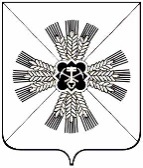 РОССИЙСКАЯ ФЕДЕРАЦИЯКЕМЕРОВСКАЯ ОБЛАСТЬ - КУЗБАССПРОМЫШЛЕННОВСКИЙ МУНИЦИПАЛЬНЫЙ ОКРУГСОВЕТ НАРОДНЫХ ДЕПУТАТОВПРОМЫШЛЕННОВСКОГО МУНИЦИПАЛЬНОГО ОКРУГА1-й созыв, 12-е заседаниеРЕШЕНИЕот _______ № ____пгт. ПромышленнаяО выдвижении кандидатуры в составТерриториальной избирательной комиссииПромышленновского муниципального округа созыва 2020 - 2025В  связи с формированием состава территориальной избирательной комиссии Промышленновского муниципального округа созыва 2020 – 2025, на основании статьи 26 Федерального закона от 12.06.2002 № 67-ФЗ                    «Об основных гарантиях избирательных прав и права на участие в референдуме граждан Российской Федерации», руководствуясь Уставом муниципального образования Промышленновский муниципальный округ Кемеровской области - Кузбасса, Совет народных депутатов Промышленновского муниципального округаРЕШИЛ:Предложить в состав Территориальной избирательной комиссии Промышленновского муниципального округа Тайшина Александра Анатольевича, xxx  года рождения, место рождения пгт. Промышленная Кемеровской области, гражданство РФ, паспорт xxx, заместителя начальника Управления образования администрации Промышленновского муниципального округа, является муниципальным служащим, ранее принимал участие в работе избирательных комиссий, образование высшее, адрес места жительства: 652380, Кемеровская область, Промышленновский район, xxx.Направить настоящее решение в Избирательную комиссию Кемеровской области - Кузбасса.3. Настоящее решение разместить на официальном сайте администрации Промышленновского муниципального округа сети Интернет.4. Контроль за исполнением настоящего решения возложить на комитет по вопросам местного самоуправления, правоохранительной деятельности и депутатской этике (Г.В. Кузьмина). 5. Настоящее решение вступает в силу с даты подписания. ПредседательСовета народных депутатов Промышленновского муниципального округа Е.А. ВащенкоГлаваПромышленновского муниципального округа  Д.П. Ильин 